О.Ю.Скрипник,методист Новоселицького РМКМетодичні рекомендації щодо покращення підготовки випускників ЗНЗ до ДПА з української мовиУ 9-х класах державна підсумкова атестація з української мови проводиться в письмовій формі (диктант). Перевірці під час державної підсумкової атестації підлягають уміння правильно писати слова на вивчені орфографічні правила та словникові слова, визначені для запам’ятовування; уміння ставити розділові знаки відповідно до опрацьованих правил пунктуації; уміння належним чином оформляти роботу. На проведення атестації відводиться 1 астрономічна година. Відлік часу ведеться від початку читання вчителем тексту. Використання учнями допоміжних джерел (словники, довідники, підручники тощо) не допускається. Працюючи над  удосконаленням рівня грамотності, кожен учень-випускник 9-го класу, повинен розуміти, що виконання підсумкового атестаційного диктанту вимагає від нього  знань щодо розуміння лексики української мови, особливостей фонетичного, морфологічного, синтаксичного складу. Для того, щоб бути завжди готовим до написання тексту під диктовку, треба багато читати українською мовою, тобто «фотографічно» відкладати в пам’яті склад української лексики; для підсилення грамотності слід в системі повторити правила українського правопису на вживання м’якого знака, апострофа, написання префіксів (пре-, при-, прі-, з-, с-, роз-, без-),  суфіксів (-зьк, -ськ, -цьк, -ик, -ник, -івник, -ич, -ив, -инн та ін.), чергування голосних і приголосних звуків, правопис слів іншомовного походження, спрощення  в групах приголосних,   подвоєння в групах приголосних, вживання великої літери, написання іменників, числівників, дієприкметників, дієприслівників, прислівників та інших частин мови, уживання  розділових знаків у простому і складному реченнях тощо. Для повторення правил треба постійно звертатись до посібників, в яких подається весь курс вивчення  української мови в школі (5-9кл.).Для учнів, які  володіють навичками роботи з комп’ютером, доречно запропонувати аудіодиктанти і самодиктанти, які представлені в електронній формі.  Дуже корисно і методично правильно писати  щодня міні-диктанти. Для цієї  роботи можуть бути залучені в ролі вчителів як батьки, так і однокласники, друзі, брат чи сестра.  Тексти для диктантів  бажано брати  із рекомендованих збірників для державної підсумкової атестації або з інших літературних джерел. Обов’язково треба самому  перевірити диктант, звірити з текстом, виконати роботу над помилками, повторити правила, на які допущені помилки. Якщо немає можливості писати текст під чиюсь диктовку, корисно також  просто переписувати текст, звертаючи увагу на  складні випадки написання тих чи інших слів. Можна запропонувати такий алгоритм навчального самоосвітнього  тижня: три дні по 20хв. – переписування текстів (із перевіркою написаного  кимось із батьків),  наступні чотири дні: диктанти – написання 20 хв, опрацювання – 20 хв. (перевірка, робота над помилками, повторення правил на допущені помилки). Система такої підготовчої роботи обов’язково дасть позитивний результат. Державна підсумкова атестація з української мови в 11 класі є обов’язковою  для всіх і проводиться у формі  ЗНО.Досвід проведення незалежного зовнішнього оцінювання переконливо засвідчує, що протягом навчального року вчителям-словесникам слід постійно  готувати учнів до такої особливої форми контролю, як тестування. Учителеві словеснику доцільно використовувати різноманітні тестові завдання під час проведення поточного й тематичного оцінювання, широко практикувати тестування не тільки як контрольну форму перевірки знань, умінь і навичок школярів, але і як продуктивний навчальний прийом, відпрацьовувати у школярів навички виконання тестових завдань різної форми й різного ступеня складності. Іноді помилково всі завдання, що за формою нагадують тестові, називають тестом. Проте педагогічним тестом є система паралельних завдань специфічної форми, які розташовуються за принципом зростання відповідно до складності порядку, що дозволяє якісно й ефективно виміряти рівень і структуру підготовки екзаменованих. З огляду на це, до тесту не можна включати будь-яке завдання. Кожне з них має відповідати чітко визначеній формі, змісту, рівневі складності.Тестові завдання мають суттєві переваги над іншими формами контролю: вони високотехнологічні, можуть розроблятися, проводитися й перевірятися з використанням комп’ютерної техніки, потребують невеликих часових ресурсів для проведення та перевірки, порівняно нескладні в проведенні. Тестові завдання однаковою мірою надаються до використання під час здійснення поточного, тематичного та підсумкового контролю, можуть пропонуватися учням із різними навчальними можливостями, тобто передбачати градацію за ступенем складності, мати творче спрямування. Переваги тестування над традиційними формами контролю навчальних досягнень учнів  полягають також у тому, що за їхньою допомогою знімається емоційна напруженість дітей, характерна для проведення контрольних робіт.Використання тестових технологій здійснюється в три етапи: теоретична й практична підготовка вчителя та учнів до проведення тестування, організація тестування, аналіз і корекція результатів.Виконання завдань у тестовій формі для поточного контролю доцільно планувати на різних етапах уроку не більш як на 10-15 хвилин. У зв’язку з тим, що ці завдання є навчальними, не варто робити їх занадто складними. На цьому етапі контролю слід використовувати переважно завдання з вибором однієї правильної відповіді (з чотирма варіантами відповідей у 5-9-х і чотирма-п’ятьма – в 10-11-х класах), рідше – кількох правильних відповідей (переважно в 10-11-х класах із сімома-вісьмома варіантами відповідей) та на встановлення відповіді (утворення логічних пар, де в лівому стовпчику містяться чотири варіанти відповідей, а в  правому – п’ять).Кількість варіантів відповіді на тестове  запитання, із яких учневі треба вибрати правильну, має встановлюватися, зокрема, і з урахуванням віку школярів: для учнів середньої школи таку кількість бажано обмежити трьома-чотирма варіантами, старшокласників – чотирма-п’ятьма. Також слід враховувати, що мислення учнів середньої школи, як правило, конкретне й не надто активно спирається на оперування абстрактними поняттями, тож завдання для них слід добирати саме такого типу – якнайбільш конкретні, такі, що спрямовуються на перевірку знання та розуміння теоретичного матеріалу, певною мірою – вміння застосувати інформацію в практичній діяльності. Натомість старшокласники вже можуть оперувати абстрактними категоріями, здійснювати аналіз мовних явищ і понять, їх зіставлення й порівняння, встановлення зв’язків між ними та їх розчленування за певними показниками. Учителеві варто пам’ятати, що на виконання завдань з вибором однієї правильної відповіді треба відводити орієнтовно одну хвилину, а кількох  правильних відповідей або встановлення відповідності – півтори хвилини. Важливо привчати учнів  виконувати завдання не лише правильно, а й швидко, щоб максимально наблизити їх до умов, у яких випускники працюватимуть під час зовнішнього незалежного оцінювання. На цьому етапі вчителеві слід навчати учнів алгоритмів виконання тестових завдань різних форм, аналізувати результати тестування, виявляти типові помилки й визначати шляхи їх усунення. Щоб забезпечити максимальну надійність результатів оцінювання і якнайповніше перевірити, як засвоєно вивчений матеріал, учитель повинен підготувати на тематичну атестацію тест зі значною кількістю завдань. У ньому слід якнайповніше відобразити зміст вивченої теми, збалансовано представити як оцінюваний теоретичний матеріал (розуміння понять, знання мовної теорії, значення термінів тощо), так і завдання практичного характеру. Готуючи матеріали для тематичного оцінювання, учитель повинен збалансувати його за складністю. Для цього слід включити завдання приблизно в такій пропорції: 25% - легких, 25% - складних, 50% - середнього рівня складності. Такий розподіл відображатиме співвідношення сильних, середніх і слабких учнів у класі. Проектуючи тести, треба враховувати, що запропоновані завдання мають бути різноманітними за змістом і формою, що дасть змогу уникнути монотонності та забезпечити постійну й стійку мотивацію учнів до роботи. Не варто обмежуватися тільки завданнями закритої форми, доцільно пропонувати учням також і відкриті завдання, у яких вони самостійно мають записати відповідь на запитання.Учитель повинен пам’ятати, що основу завдання треба формулювати переважно у формі стверджувального речення, воно має бути максимально коротким, точним і однозначним, а варіанти відповідей доступними для розуміння школярами. Не слід указувати після використаного в тексті речення прізвище його автора, щоб не переобтяжувати завдання зайвою інформацією і не відволікати учнів від головного.Щоб правильно розрахувати кількість завдань, учитель повинен пам’ятати: школярам середніх класів потрібно в середньому півтори хвилини, а старшокласникам – хвилина для виконання одного типового завдання закритої форми. Таким чином, можна спланувати, що учням 10-11-х класів доцільно запропонувати на тематичну атестацію приблизно 35-40, а учням 5-9-х класів – 20-30 завдань. Оптимально розрахувати кількість завдань допоможе й така рекомендація С.Отіса: тест має бути таким, щоб не більше 5% учнів у класі могли виконати його повністю. Перевірити отримані бали в 12-бальну шкалу оцінювання вчитель може шляхом встановлення ваги кожного завдання. Наприклад, за кожне правильно виконане завдання, що перевіряє знання теоретичного матеріалу або завдання за вибором однієї правильної відповіді – 1 бал, за завдання з вибором кількох відповідей чи встановлення відповідності – 3-4 бали. Отримавши загальну кількість балів, учитель визначає інтервали, які відповідають шкільним балам навчальних досягнень. Наприклад, якщо за виконання всіх завдань тесту можна одержати 60 балів, то результат 55-60 відповідатиме 12 балам, 50-47 – 11 балам тощо. Отже, оцінити найвищим балом можна не лише роботу, у якій правильно виконано всі завдання, а й таку, що максимально наближається до такого результату. Таким чином, школяреві дається деяке право на помилку, якого під час традиційного оцінювання він не має.  Складність тесту не можна „підвищувати” уведенням додаткових фраз у питання тестового завдання.Використання тестових технологій у процесі вивчення української літературиОсновними об’єктами тестового оцінювання можуть уважатися аналіз літературних творів, а також знання й розуміння:літературного процесу;змісту літературних творів;біографічних відомостей про письменників;теоретико-літературних понять (термінів).Основні форми тестових завданьФахівці з педагогічних  вимірювань за формою тестові завдання розподіляють на чотири основні групи.Група перша. Тестові завдання з вибором однієї (кількох) правильних відповідей. Інструкція до таких завдань виглядає приблизно таким чином: „Перед вами завдання, що мають чотири (п’ять, шість…) варіантів відповідей, з яких лише одна правильна (з яких можуть бути правильними одна, дві або більше). Оберіть правильну відповідь (правильні відповіді) і позначте її (їх) знаком Х”. Група друга. Тестові завдання на встановлення відповідності.Завдання цього типу зазвичай складаються з інструкції та поданої у двох колонках інформації, яку позначено цифрами (ліворуч) і буквами (праворуч). Під час виконання завдання треба встановити відповідність інформації, позначеної цифрами і буквами, тобто утворити логічні пари між певними літературними (літературознавчими) фактами, розміщеними у двох колонках.Учневі пропонується приблизно така інструкція: „До кожного рядка, призначеного цифрою, доберіть відповідник, позначений буквою, і запишіть відповідь у такому вигляді: 1-В, 2-А тощо”.        Група третя. Тестові завдання на встановлення послідовності.У тестових завданнях на встановлення послідовності передбачається відновлення учнем певної логічної, хронологічної або іншої послідовності. Інструкція тут схожа на інструкцію до попередньої форми завдань, тобто результатом виконання є утворення пар із цифр і букв, причому цифра позначає правильний порядок розташування варіантів, позначених буквами. Як і в попередньому випадку, тестовий ставить позначки у бланку тестування на перетині відповідних колонок і рядків.Група четверта. Тестові завдання на вписування короткої правильної відповідіТестові завдання цього типу сформульовані так, що не містять готової відповіді. Кожен учень має вписати свою відповідь у спеціально відведеному для цього місці. Після виконання цієї операції утворюється істинне або хибне висловлювання.Вчителю слід пам’ятати, що фахівці не радять починати це завдання саме з лакуни (пропуску для вписування правильної відповіді). Краще розташувати місце для вписування короткої правильної відповіді в середині або наприкінці завдання.Інструкція для таких завдань: „Впишіть правильну відповідь у відведеному для цього місці”. Н а п р и к л а д : Правила створення тестівОбов’язкові правилаТест повинен:бути валідним;мати необхідний і достатній рівень складності; бути об’єктивним і надійним;бути стійким і мати шкалу;бути репрезентивним;бути значним і дискримінантним;бути достовірним, науковим, несуперечливим.Рекомендовані правилаТестове завдання повинне бути сформульоване ясно й чітко, не допускати двозначного тлумачення й сприяти формулюванню правильної відповіді.Кожне завдання тесту повинне бути функціонально завершеним, тобто перевіряти одне конкретне знання, уміння або навичку.Бажано використати просту, граматично правильну стверджувальну форму завдання у вигляді однієї пропозиції з 5-20 слів.Якнайрідше використовувати „нечіткі” слова типу „іноді”, „часто”, „завжди”, „всі”, „ніколи”, „великий”, „невеликий”, „малий”, „багато”, „менше”, „більше” і граматичні звороти на зразок: „чому не може не…”, „чи правда, що…”, „чи можливо…”, подвійні заперечення і т.д.Відповіді повинні містити не більше 2-3 ключових слів за умовою питання. Необхідно виключити можливість вибору правильної (або неправильної) відповіді інтуїтивно або асоціативно.Повторювальні слова й словосполучення у відповідях повинні бути виключені.З відповіді до одного тестового завдання не можна одержувати яким-небудь чином відповідь до іншого завдання.Кількість тестових завдань у тексті (довжина тексту) повинна складати 30-50.Середній час тестування повинен становити 10-15 хвилин.Більшість завдавань у тесті повинні мати закриту форму.Будь-яке тестування повинне закінчуватись не тільки виставленням оцінок (балів), а й аналізом результатів тестування, виявленнямГотуючись до ДПА,  кожен випускник 11-го класу повинен усвідомлювати важливість оперування мовно-мовленнєвими  компетентностями  не тільки  на період  виконання  підсумкової контрольної  роботи, а й на перспективу подальшого навчання у ВНЗ та набуття  майбутніх професійних компетентностей. Мовно-мовленнєві знання та комунікативні здібності завжди мають перевагу при визначенні будь-якого фахового рівня знань. Способом  формування  комунікативних умінь і навичок  традиційно вважаються різні види робіт, серед яких  значне місце  посідають і твори. Українська літератураНайвідоміша збірка поезій Тараса Шевченка має назву „___________”Правильна відповідь – „Кобзар”.          Як писати твір на ЗНО?Мета твору наприкінці тесту ЗНО – не оцінити письменницький талант чи оригінальні думки автора. Він перевіряє вміння зв’язно висловлювати думки, аргументувати власну позицію правильно та з використанням адекватних прикладів. Основа успішного написання власного висловлювання – чітка структура, логічність і грамотність.Що обов’язково має містити власне висловлювання?Три смислові частини: тезу (існує думка, що…), аргументи (це так / не так, бо…) й висновок (отже, ця думка правильна / неправильна).          З чого починається твір?          З тези. Це основна думка, яку ми маємо підтвердити або заперечити наприкінці нашого тексту. Найпростіше сказати, що це перефразована задана тема.
          Як із теми зробити тезу?Потрібно використовувати ключові слова й словосполучення, що вказують позицію стосовно проблеми: «я вважаю», «думаю, що», «на мою думку», «на мій погляд», «погоджуюсь/не погоджуюсь, що». Головне не забути про розділові знаки при вставних словосполученнях та у складнопідрядних реченнях!          Що таке аргументи? Які вони мають бути?Аргументи – це докази вашої думки. Це твердження, що мають переконати того, хто читатиме  текст, погодитись або не погодитись із тезою. Вони мають бути доречними та обґрунтованими, не повинні повторювати одне одного.Формула правильної аргументації така:Твердження. «Я так думаю, тому що…».Підтвердження (приклад). «Яскравим прикладом є…».Узагальнення (міні-висновок). «Отже…»У цій частині твору на ЗНО має бути два і більше аргументи й приклади. Обов’язково різнопланових, мотивованих та однозначних. Треба пам’ятати про слова, які допоможуть зв’язати між собою всі частини аргументації:Твердження: «тому що…», «підтвердженням цього є…», «це доводить», «по-перше…, по-друге».Підтвердження: «наприклад», «прикладом є», «це добре ілюструє», «на доказ цього можна згадати», «не можна не згадати».Узагальнення: «тому», «отже», «таким чином».Ці слова не лише впорядковують ваші міркування, а й слугують «маячками» для тих, хто перевіряє твір.          Де брати приклади для аргументів?Приклади для аргументів можна брати з:- історії;- літератури (варто зазначити автора та назву твору, розглянути насамперед проблему, а не подію, що сталась у творі).- біографій видатних людей;- суспільного чи власного життя.Як правильно сформулювати висновок до твору?Не дублюйте тезу – перефразовуйте її.Зберігайте лінію підтвердження чи спростування тези, яку ви взяли під час підбору аргументів.  Використовуйте слова й словосполучення «отже», «таким чином», «можна зробити висновок», «можна підсумувати».Хитрощі підготовки до власного висловлювання на ЗНО- Перегляньте теми минулих років. Зазвичай вони мають філософський характер, змушують поміркувати над зв’язком історії та сучасності, можуть стосуватися проблем, яких торкались програмні твори з української літератури. Складіть список орієнтовних тем, які, на вашу думку, могли б підійти для цьогорічного тестування.- Потренуйтеся підбирати аргументи до тем, які ви внесли до списку ймовірних. Це може й насправді знадобитись на тестуванні, а може просто стати непоганим тренажером.Коли твір уже написаний, неодмінно перевірте (найбільше помилок у тексті власного висловлювання ховається саме тут):- Правила милозвучності – написання у/в, і/й, з/зі/із;- Переноси;- Знаки при вставних словах і словосполученнях, у складних реченнях;- Власні назви й цифри (якщо є);- Складні слова (багатокореневі, іншомовного походження, невідмінювані іменники);- Прислівники (написання разом, окремо, через дефіс);- Дієприкметники та дієприслівники (пам’ятай, що українській мові невластиві форми з -учи(й), -ючи(й))- Прикінцеві знаки (крапки, знаки питання, знаки оклику).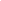 